23 ноября  прошел муниципальный этап по выполнению норм ГТО среди семей.Приняли участие 14 семей от дошкольных учреждений и общеобразовательных школ.Участников приветствовал Председатель Совета Приволжского муниципального района Андрей Замураев.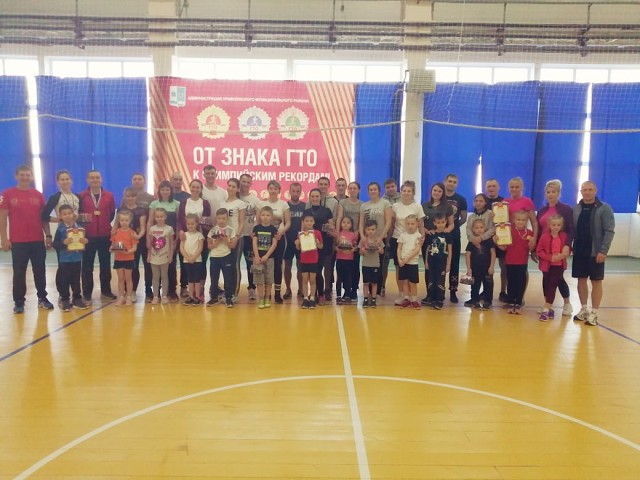 